     ШЕСТОЙ  СОЗЫВ                                     ПОСТОЯННАЯ КОМИССИЯпо правовым вопросам, местному самоуправлению и депутатской этикеПОВЕСТКА ДНЯ:Председательпостоянной комиссии            				                     А.М.Афанасьев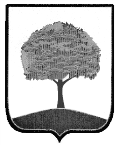 ЛИПЕЦКИЙ ГОРОДСКОЙ СОВЕТ ДЕПУТАТОВ15.11.2022                         12.00 час. (м/зал) 1. Об отчете о результатах деятельности участковых уполномоченных полиции УМВД России по городу Липецку за 9 месяцев 2022 года1. Об отчете о результатах деятельности участковых уполномоченных полиции УМВД России по городу Липецку за 9 месяцев 2022 года1. Об отчете о результатах деятельности участковых уполномоченных полиции УМВД России по городу Липецку за 9 месяцев 2022 года1. Об отчете о результатах деятельности участковых уполномоченных полиции УМВД России по городу Липецку за 9 месяцев 2022 годаВнесено постоянной комиссией по правовым вопросам, местному самоуправлению и депутатской этикеВнесено постоянной комиссией по правовым вопросам, местному самоуправлению и депутатской этикеВнесено постоянной комиссией по правовым вопросам, местному самоуправлению и депутатской этикеВнесено постоянной комиссией по правовым вопросам, местному самоуправлению и депутатской этикеДокладчик:Докладчик:Головин Дмитрий Иванович – начальник отдела участковых уполномоченных полиции и по делам несовершеннолетних УМВД России по г.ЛипецкуГоловин Дмитрий Иванович – начальник отдела участковых уполномоченных полиции и по делам несовершеннолетних УМВД России по г.Липецку2. О ходе реализации муниципальной программы города Липецка «Липецк – мы вместе!» за текущий период 2022 года и планах на 2023 год2. О ходе реализации муниципальной программы города Липецка «Липецк – мы вместе!» за текущий период 2022 года и планах на 2023 год2. О ходе реализации муниципальной программы города Липецка «Липецк – мы вместе!» за текущий период 2022 года и планах на 2023 год2. О ходе реализации муниципальной программы города Липецка «Липецк – мы вместе!» за текущий период 2022 года и планах на 2023 годВнесено постоянной комиссией по правовым вопросам, местному самоуправлению и депутатской этикеВнесено постоянной комиссией по правовым вопросам, местному самоуправлению и депутатской этикеВнесено постоянной комиссией по правовым вопросам, местному самоуправлению и депутатской этикеВнесено постоянной комиссией по правовым вопросам, местному самоуправлению и депутатской этикеДокладчик:Докладчик:Докладчик:Терехов Иван Анатольевич – начальник управления внутренней политики администрации города Липецка3. О признании утратившими силу некоторых решений Липецкого городского Совета депутатов3. О признании утратившими силу некоторых решений Липецкого городского Совета депутатов3. О признании утратившими силу некоторых решений Липецкого городского Совета депутатов3. О признании утратившими силу некоторых решений Липецкого городского Совета депутатов                                                                                      Внесено председателем                                                                              Липецкого городского Совета депутатов                                                                                      Внесено председателем                                                                              Липецкого городского Совета депутатов                                                                                      Внесено председателем                                                                              Липецкого городского Совета депутатов                                                                                      Внесено председателем                                                                              Липецкого городского Совета депутатовДокладчик:Докладчик:Докладчик:Кожина Оксана Владиславовна – начальник правового управления Липецкого городского Совета депутатов4. Об установлении границы территории, на которой осуществляется территориальное общественное самоуправление, в городе Липецке4. Об установлении границы территории, на которой осуществляется территориальное общественное самоуправление, в городе Липецке4. Об установлении границы территории, на которой осуществляется территориальное общественное самоуправление, в городе Липецке4. Об установлении границы территории, на которой осуществляется территориальное общественное самоуправление, в городе ЛипецкеВнесено Главой города ЛипецкаВнесено Главой города ЛипецкаВнесено Главой города ЛипецкаВнесено Главой города ЛипецкаДокладчик:Докладчик:Докладчик:Логинова Ольга Вячеславовна – и.о.председателя департамента развития территории администрации города Липецка5. О назначении публичных слушаний по проекту изменений в Устав городского округа город Липецк Липецкой области Российской Федерации5. О назначении публичных слушаний по проекту изменений в Устав городского округа город Липецк Липецкой области Российской Федерации5. О назначении публичных слушаний по проекту изменений в Устав городского округа город Липецк Липецкой области Российской Федерации5. О назначении публичных слушаний по проекту изменений в Устав городского округа город Липецк Липецкой области Российской Федерации                                                                                      Внесено Липецким городским                                                                              Советом депутатов                                                                                      Внесено Липецким городским                                                                              Советом депутатов                                                                                      Внесено Липецким городским                                                                              Советом депутатов                                                                                      Внесено Липецким городским                                                                              Советом депутатовДокладчик:Докладчик:Докладчик:Афанасьев Александр Михайлович – председатель постоянной комиссии по правовым вопросам, местному самоуправлению и депутатской этике6. О рассмотрении ходатайства о награждении Почетной грамотой Липецкого городского Совета депутатов6. О рассмотрении ходатайства о награждении Почетной грамотой Липецкого городского Совета депутатов6. О рассмотрении ходатайства о награждении Почетной грамотой Липецкого городского Совета депутатов6. О рассмотрении ходатайства о награждении Почетной грамотой Липецкого городского Совета депутатовВнесено председателем Липецкого городского Совета депутатовВнесено председателем Липецкого городского Совета депутатовВнесено председателем Липецкого городского Совета депутатовВнесено председателем Липецкого городского Совета депутатовДокладчик:Докладчик:Докладчик:Афанасьев Александр Михайлович – председатель Липецкого городского Совета депутатов7. О предложениях постоянной комиссии по правовым вопросам, местному самоуправлению и депутатской этике в план работы Липецкого городского Совета депутатов шестого созыва на 2023 год7. О предложениях постоянной комиссии по правовым вопросам, местному самоуправлению и депутатской этике в план работы Липецкого городского Совета депутатов шестого созыва на 2023 год7. О предложениях постоянной комиссии по правовым вопросам, местному самоуправлению и депутатской этике в план работы Липецкого городского Совета депутатов шестого созыва на 2023 год7. О предложениях постоянной комиссии по правовым вопросам, местному самоуправлению и депутатской этике в план работы Липецкого городского Совета депутатов шестого созыва на 2023 годВнесено постоянной комиссией по правовым вопросам, местному самоуправлению и депутатской этикеВнесено постоянной комиссией по правовым вопросам, местному самоуправлению и депутатской этикеВнесено постоянной комиссией по правовым вопросам, местному самоуправлению и депутатской этикеВнесено постоянной комиссией по правовым вопросам, местному самоуправлению и депутатской этикеДокладчик:Афанасьев Александр Михайлович – председатель постоянной комиссии по правовым вопросам, местному самоуправлению и депутатской этикеАфанасьев Александр Михайлович – председатель постоянной комиссии по правовым вопросам, местному самоуправлению и депутатской этикеАфанасьев Александр Михайлович – председатель постоянной комиссии по правовым вопросам, местному самоуправлению и депутатской этике8. О предложениях постоянной комиссии по правовым вопросам, местному самоуправлению и депутатской этике в план работы Счетной палаты города Липецка на 2023 год8. О предложениях постоянной комиссии по правовым вопросам, местному самоуправлению и депутатской этике в план работы Счетной палаты города Липецка на 2023 год8. О предложениях постоянной комиссии по правовым вопросам, местному самоуправлению и депутатской этике в план работы Счетной палаты города Липецка на 2023 год8. О предложениях постоянной комиссии по правовым вопросам, местному самоуправлению и депутатской этике в план работы Счетной палаты города Липецка на 2023 годВнесено постоянной комиссией по правовым вопросам, местному самоуправлению и депутатской этикеВнесено постоянной комиссией по правовым вопросам, местному самоуправлению и депутатской этикеВнесено постоянной комиссией по правовым вопросам, местному самоуправлению и депутатской этикеВнесено постоянной комиссией по правовым вопросам, местному самоуправлению и депутатской этикеДокладчик:Афанасьев Александр Михайлович – председатель постоянной комиссии по правовым вопросам, местному самоуправлению и депутатской этикеАфанасьев Александр Михайлович – председатель постоянной комиссии по правовым вопросам, местному самоуправлению и депутатской этикеАфанасьев Александр Михайлович – председатель постоянной комиссии по правовым вопросам, местному самоуправлению и депутатской этике9. О плане работы постоянной комиссии по правовым вопросам, местному самоуправлению и депутатской этике на декабрь 2022 года9. О плане работы постоянной комиссии по правовым вопросам, местному самоуправлению и депутатской этике на декабрь 2022 года9. О плане работы постоянной комиссии по правовым вопросам, местному самоуправлению и депутатской этике на декабрь 2022 года9. О плане работы постоянной комиссии по правовым вопросам, местному самоуправлению и депутатской этике на декабрь 2022 годаВнесено председателем постоянной комиссии по правовым вопросам, местному самоуправлению и депутатской этикеВнесено председателем постоянной комиссии по правовым вопросам, местному самоуправлению и депутатской этикеВнесено председателем постоянной комиссии по правовым вопросам, местному самоуправлению и депутатской этикеВнесено председателем постоянной комиссии по правовым вопросам, местному самоуправлению и депутатской этикеДокладчик:Афанасьев Александр Михайлович – председатель постоянной комиссии по правовым вопросам, местному самоуправлению и депутатской этикеАфанасьев Александр Михайлович – председатель постоянной комиссии по правовым вопросам, местному самоуправлению и депутатской этикеАфанасьев Александр Михайлович – председатель постоянной комиссии по правовым вопросам, местному самоуправлению и депутатской этике